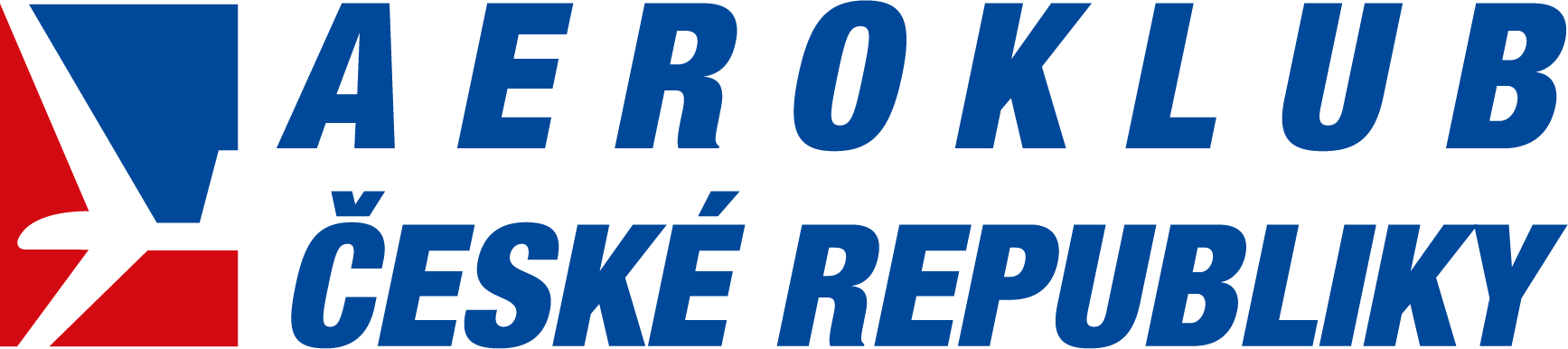 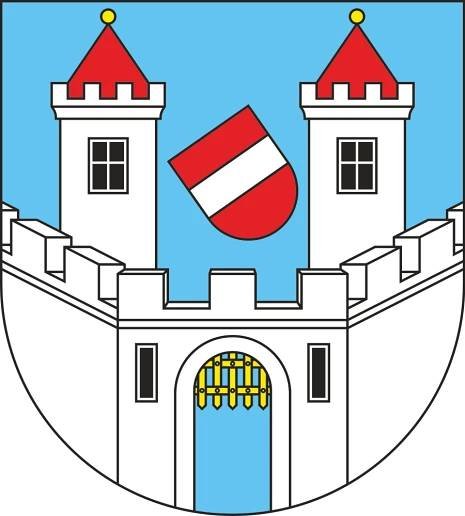 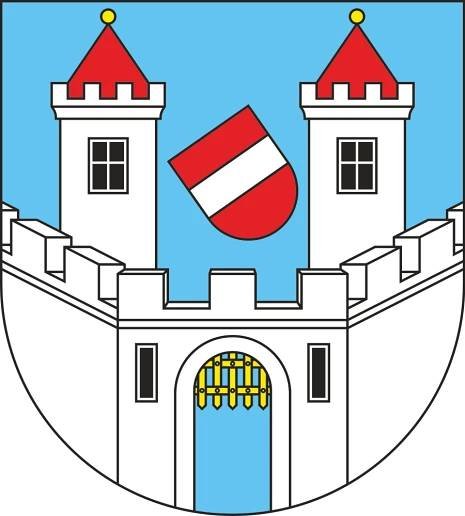 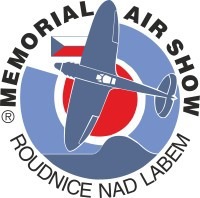 Aeroklub České republikyAeroklub MEMORIAL AIR SHOW Roudnice n.L. z.s.ve spolupráci s městem Roudnice n.L.PořádáMistrovství ČR v akrobacii kluzáků ADVANCED A UNLIMITEDa  POHÁR STAROSTY MĚSTA ROUDNICE N. L. SPORTSMAN A INTERMEDIATE 20235. až 8. 7. 2023LETIŠTĚ Roudnice LKRO1. Cíl soutěže a soutěžní kategorieHlavním cílem soutěže je určit mistra republiky v jednotlivých soutěžních kategoriíchakrobacie na kluzácích: ADVANCED a UNLIMITED a určit vítěze poháru STAROSTY MĚSTA ROUDNICE pro rok 2023 v kategoriích SPORTSMAN a INTERMEDIETE.Dalšími cíli jsou:- propagace bezmotorové letecké akrobacie- propagace Aeroklubu MAS Roudnice, města Roudnice nad Labem2. Organizátor, místo a termín konáníSoutěž se uskuteční na letišti Roudnice od 5.7.2023 do 8.7.2023Organizátorem je Aeroklub České republiky z.s., Pořadatelem je s pověřením OSK Akro MAS Roudnice n.L. z.s..3. ProgramÚterý		4.7.2023 	10:00 – 19:00 tréninkové lety  Středa		5.7.2023 	09:00 – 14:00 tréninkové lety, registrace, briefing				14:00 – 14:30	soutěžní briefing			14:30 – SS soutěžní letyČtvrtek 	6.7.2023	08:00 – 08:30 Briefing08:30 – SS Soutěžní letyPátek		7.7.2023	08:00 – 08:30 Briefing08:30 – SS Soutěžní letySobota		8.7.2023 	08:00 – 08:30 Briefing08:30 – 16:00 Soutěžní lety19:00 Vyhlášení výsledků, HANGÁR PÁRTYPozn.: V době mezi 12,00 a 15,00 bude vyhlášena 30 min. přestávka na oběd.Tréninkové lety jsou možné po předchozí dohodě od 1.7.2023, box bude vytýčen nejpozději od 5.7.2023. Změny programu jsou vyhrazeny z organizačních důvodů nebo z důvodu nepříznivého počasí.4. Pravidla soutěžeOficiálním jazykem soutěže je čeština. Organizátor bude aplikovat přiměřeně následujícínormy FAI:- FAI Sporting Code, General Section, Section 6- CIVA Regulations- FAI Catalogue- Soutěžní řád AeČR pro leteckou akrobaciiOrganizátor může uplatňovat následující odchylky:a) Minimální počet rozhodčích 3 (včetně hodnotícího hlavního rozhodčího).b) Předváděcí box nebude sledován liniovými rozhodčími, bude uplatněn dvojnásobnýkoeficient pro positionning.c) Výsledky soutěže budou vyhlášeny pod podmínkou, že v dané kategorii budouodlétány minimálně dvě disciplíny.e) Létají se povinná volná a tajné sestavy	Povinné volné sestavy (Free Known) kategorií Advanced i Unlimited jsou soutěžící povinni zaslat pořadateli nejpozději 6.7 do 24:00hod ve formátu Open Aero na adresy: martin.chovan@aecr.cz a milos.ramert@aecr.cz. V kategoriích SPORTSMAN se budou létat programy: povinná 1 a povinná 2, kategorii INTERMEDIETE se budou létat programy povinná 1 a povinná volná 1.f) Tajné sestavy (Unknown Programs) sestaví sportovní ředitel se souhlasem hlavního rozhodčího z figur, které odevzdají soutěžící nejpozději na zahajovacím briefingu. Každý soutěžící kategorie Advanced vybírá tři figury. Každý soutěžící kategorie Unlimited vybírá šest figur. Bodové hodnoty a výběr figur musí vyhovovat Sporting Code 6, Part 2 – Gliders pro kategorie Advanced a Unlimited.Podmínky pro účast soutěžících na této soutěžia) každý soutěžící musí být schopen samostatného soutěžního letu.Soutěžící osobně odpovídá za provedení a bezpečnost tréninkových a soutěžních letů.Všichni piloti létající pod 300 m nad letištěm musí mít v zápisníku zapsán povolený nižší,stanovený limit – pro kategorii Advanced a Unlimited potvrzená min. výška 200 m5. Rozhodčí a organizační týmŘeditel soutěže: Bohumil ŠvecSportovní ředitel: Miloš RamertPředseda jury: Karel SedláčekHlavní rozhodčí: bude upřesněnoTým rozhodčích: bude upřesněnoTechnický komisař: bude jmenován v den zahájení soutěžeScoring: Martin Chovan6. Letouny a kluzákyVšechny letouny, které se zúčastní soutěže, musí mít platné osvědčení o způsobilosti a musíbýt plně způsobilé pro provádění prvků let. akrobacie v rozsahu pro soutěžní kategorii, ve které budou užívány. Kontrola dokumentů a technického stavu letadel bude provedena při prezentaci.Pro soutěž je ustanoven technický komisař. Komisař provede technickou přejímku letounůa rozhodne s konečnou platností o jejich zařazení do soutěže. V případě protestu soutěžícíhos odvoláním na technickou závadu je rozhodující pro výsledné řešení protestu zprávatechnického komisaře.Změna letadla je povolena v průběhu soutěže kdykoliv, je-li to nutné a doporučí-li totechnická komise. Současně je dovoleno, aby létalo v soutěži více sportovců na jednomletounu. Před každým letovým dnem potvrdí pořadateli provozovatel letounu používanéhok soutěžním letům provedení předletové prohlídky. Parkování letadel je v ceně vkladu.Organizátor neodpovídá za škody, které závodníci a ostatní účastníci způsobí v průběhukonání soutěže sobě nebo třetím osobám. Závodníci a ostatní účastníci si pojištění protipřípadným škodám zajišťují sami. Letouny i kluzáky musí být odpovědnostně pojištěnya pojistný certifikát či smlouva předloženy při prezenci. Piloti létající na pronajatých letadlechmusí být pojištěni na spoluúčast dle pojistky daného letadla, nebo musí složit kauci.7. Podmínky soutěžních letůMeteorologické podmínky horizontální viditelnost při zemi minimálně 5 km výška spodní základny oblačnosti minimálně 50 metrů nad maximální výškou stanovenoupro soutěžní lety síla větru měřená na zemi max. 10m/sVýškové hraniceJsou stanoveny pro jednotlivé soutěžní kategorie. Jejich dodržování je posuzovánorozhodčími vizuálně.Pro kategorii ADVANCED, UNLIMITED, INTERMEDIATE(za podmínky, že všichni závodníci INT mají povolen tento limit)horní výškový limit 1 200 m GNDspodní výškový limit 200 m GNDPro kategorii SPORTSMANhorní výškový limit 1 300 m GNDspodní výškový limit 300 m GNDSnížení horního výškového limituV případě nepříznivého počasí, kdy výška základny mraků brání provedení soutěžních letů vestanovených výškových hranicích, může hlavní rozhodčí rozhodnout o snížení horníhovýškového limitu s tím, že soutěžní lety budou létány s přerušením.8. Přihlášky a startovnéVyplněné přihlášky dle přílohy č. 1 zasílejte e-mailem spravce@aeroklubroudnice.czStartovné pro závodníky činí 900 Kč.Startovné zahrnuje:a) organizační nákladyb) parkování letadelVklady nezahrnují pronájem letadel a vleky.Ostatní náklady (hrazeno hotově):vlek do výše 1300 m 1300 Kčvlek do výše 1200 m 1200 Kčvlek do výše 850 m 850 Kč9. Ubytování a jídloNa letišti je letištní občerstvení, kde bude k dispozici plná penze. V okolíletiště je řada hotelů a penzionů různé cenové úrovně, příp. na letišti jsou k dispozici prostorypro ubytování (250,- osoba/noc), příp. camping (100,-Kč osoba/noc).V případě požadavku na rezervaci ubytování kontaktujte organizátora na adresesprávce@aeroklubroudnice.cz nebo Bohumila Švece na tel. 605 454 306.10. KontaktyKorespondenční adresaAeroklub MEMORIAL AIR SHOW Roudnice n.L. z.s.Žižkova 3389, 413 01 Roudnice nad LabemIČ 46771255 DIČ CZ46771255tel. +420605454306email: info@aeroklubroudnice.czDalší informacevedoucí letového provozu Bohumil Švec tel. 605 454 306sportovní ředitel soutěže Miloš Ramert tel. 603 927 241Hodně úspěchů ve sportovním klání!Mistrovství ČR v akrobacii kluzáků Advanced a UnlimitedPohár STAROSTY MĚSTA ROUDNICE N.L. Sportsman a IntermediateRoudnice nad Labem 5.7.2023 – 8.7.2023Jméno a příjmení:Adresa:Kontaktní telefon:E-mail:Datum narození:Státní příslušnost:Aeroklub:Požadavek na ubytování letiště pokoj: camp: pension: osob:Soutěžící v kategorii:UNLIMITED ADVANCED SPORTSMAN INTERMEDIATE*(nehodící se škrtněte)Typ kluzáku:Imatrikulační značka:Podpisem přihlášky účastník současně vyjadřuje svůj souhlas s tím, aby jeho osobní údajebyly použity pro potřebu organizačního štábu.V dne:………………………….Soutěžící